Fonctionnement des ateliers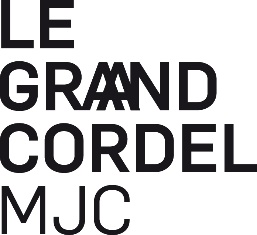 2018-2019Adhésion individuelle : 5€Valable du 1er septembre 2018 au 31 août 2019L’adhésion de 5€ au Grand Cordel MJC est obligatoire pour participer aux activités de l’association.Aucun remboursement ne sera effectué. En cas d’absence d’un intervenant pour arrêt maladie, la séance n’est pas rattrapée et ne donne pas lieu au remboursement.La responsabilité du Grand Cordel MJC est engagée pendant les heures effectives de fonctionnement. En aucun cas celle-ci ne saurait être engagée pour les temps de trajet et d’attente et après les heures programmées concernant toutes les activités.Merci à tous de respecter les horaires et aux parents de venir chercher les enfants à l’heure.Nous demandons à tous de respecter le matériel et les locaux mis à disposition, ainsi que les personnes. Chacun veillera à laisser propre l’espace qu’il a utiliséAteliers d’expression (tout âge) Toute personne bénéficie d’une séance d’essai sur les ateliers collectifs hebdomadaires, excepté sur le secteur musique et les formules de moins de 20 séances, stages… A l’issue de la séance d’essai, vous devez vous inscrire auprès de l’accueil avant la séance suivante.Le Grand Cordel MJC se réserve le droit d’annuler ou de modifier un atelier si le nombre d’inscrits est insuffisant, de déplacer ponctuellement certains ateliers à l’occasion de manifestations importantes (AG, Fête des ateliers ...), de remplacer un intervenant. Les ateliers ne fonctionnent pas pendant les vacances scolaires.Un certificat médical, pour vous ou votre enfant , est obligatoire pour pratiquer toute activité physique au Grand Cordel MJC.Accueil des loisirs enfance (3-10 ans)Les mercredis, les inscriptions s’effectuent pour une année scolaire. Elles sont possibles à la journée ou la demi-journée.Lors des vacances scolaires, les inscriptions sont ouvertes 5 semaines avant la date des vacances.Il est obligatoire de compléter la fiche sanitaire de liaisonMerci d’apporter un change (pour les enfants de moins de 6 ans), un doudou et une couverture (pour la sieste), un pique-nique et un goûter si l’enfant est présent à la journée, des vêtements adaptés à la météo et la pratique d’activités salissantesL’accueil de loisirs est ouvert de 8h30 à 18h30. Accueil du matin entre 8h30 et 9h30 et départ le soir à partir de 17h (le midi entre 12h et 12h30 et entre 13h30 et 14h). Merci de respecter ces horairesAccueil jeunes (10-18 ans)Le Grand Cordel MJC est un lieu ouvert où les jeunes sont libres d’entrer et de sortir à leur guise. Les animateurs ne sont responsables que dans le lieu et lors des horaires d’accueil définis. Une animatrice jeunesse est disponible dans les espaces dédiés les mardis sur RDV, mercredis de 14h à 19h, jeudis de 17h à 22h, vendredis de 17h à 20h, samedis de 14h à 18h (06.95.98.41.32) en dehors des vacances scolaires. Un programme d’animation 10-15 ans est proposé lors des vacances scolaires.Nous demandons à tous de respecter le matériel et les locaux mis à disposition, ainsi que les personnes. Chacun veillera à laisser propre l’espace qu’il a utiliséEspace Public Numérique (tout âge)L’EPN est ouvert au public en accès libre les mercredis de 14h à 16h, jeudis de 16h à 18h et de 19h30 à 22h, vendredis de 16h à 20h, sous condition d’une adhésion effectuée au préalable. Sur RDV, un animateur multimédia est disponible pour vous accompagner.Il est interdit de boire ou de manger dans l’EPN Tous les jours, aux horaires d’ouverture de la MJC, 2 ordinateurs sont en accès libre pour tous.Mise à disposition de sallesLe Grand Cordel MJC met à disposition des adhérents, des salles pour des répétitions … Pour connaître les disponibilités, tarifs et caractéristiques, consulter exclusivement l'accueil aux horaires d'ouverture de la maison.